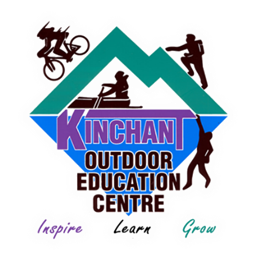 Kinchant Dam Outdoor Education Centre Kinchant Dam Outdoor Education Centre Kinchant Dam Outdoor Education Centre   Activity Overview Years 7-10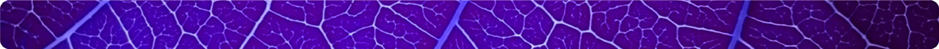   Activity Overview Years 7-10  Activity Overview Years 7-10  Activity Overview Years 7-10  Activity Overview Years 7-10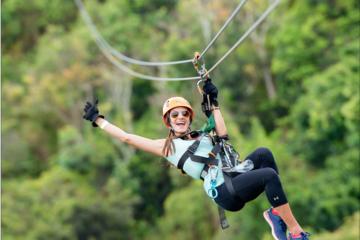 Activity Objective (Aim):  Students will participate in a flying fox activity to strengthen their understanding of the core focus objectives that align with the school’s chosen program.Program Core Focus ObjectivesActivity Objective (Aim):  Students will participate in a flying fox activity to strengthen their understanding of the core focus objectives that align with the school’s chosen program.Program Core Focus ObjectivesActivity Objective (Aim):  Students will participate in a flying fox activity to strengthen their understanding of the core focus objectives that align with the school’s chosen program.Program Core Focus ObjectivesActivity Objective (Aim):  Students will participate in a flying fox activity to strengthen their understanding of the core focus objectives that align with the school’s chosen program.Program Core Focus ObjectivesActivity Objective (Aim):  Students will participate in a flying fox activity to strengthen their understanding of the core focus objectives that align with the school’s chosen program.Program Core Focus ObjectivesTeam WorkTeam WorkCooperationDecision MakingParticipationGoal SettingReflectingHaving Team Roles and ResponsibilitiesRespectBeing Reliable Accepting DiversityCommunicationActive ListeningTeam WorkTeam WorkCooperationDecision MakingParticipationGoal SettingReflectingHaving Team Roles and ResponsibilitiesRespectBeing Reliable Accepting DiversityCommunicationActive ListeningTeam WorkTeam WorkCooperationDecision MakingParticipationGoal SettingReflectingHaving Team Roles and ResponsibilitiesRespectBeing Reliable Accepting DiversityCommunicationActive ListeningResilienceSelf ControlAvoid FrustrationControl their emotions appropriatelyOptimismLook at the bright sideHave a positive outlook Have a sense of self-belief and remind themselves of the things they can do Perseverance Give new tasks a go Overcome obstacles SupportAsk for helpBe trustworthy and dependable Take care of themselves and others, have social networks form where you can seek supportResilienceSelf ControlAvoid FrustrationControl their emotions appropriatelyOptimismLook at the bright sideHave a positive outlook Have a sense of self-belief and remind themselves of the things they can do Perseverance Give new tasks a go Overcome obstacles SupportAsk for helpBe trustworthy and dependable Take care of themselves and others, have social networks form where you can seek supportEvidence of Learning:Evidence of Learning:Evidence of Learning:Evidence of Learning:Evidence of Learning:TeamworkStudents can:Acknowledge any issues or concernsState their case clearlyListen carefullyAgree on an optionUnderstand what their goal isUnderstand what they need to doUnderstand what they will need to learnKnow who they can go to for assistance Understand what happenedUnderstand their role in the activityExpress aspects of the activity that could have been done differentlyExpress what they have learntKnow what their roles and responsibilities areKnow how their specific roles fit in with the roles of their teamBe true to their wordBe on timeBe realisticConfront mistakesListen to others points of viewLearn about other perspectivesAccept that other team members may have different points of viewLook at the person who is talkingBe ready to ask or answer questionsDon’t interrupt the person speakingClarify their understandingTeamworkStudents can:Acknowledge any issues or concernsState their case clearlyListen carefullyAgree on an optionUnderstand what their goal isUnderstand what they need to doUnderstand what they will need to learnKnow who they can go to for assistance Understand what happenedUnderstand their role in the activityExpress aspects of the activity that could have been done differentlyExpress what they have learntKnow what their roles and responsibilities areKnow how their specific roles fit in with the roles of their teamBe true to their wordBe on timeBe realisticConfront mistakesListen to others points of viewLearn about other perspectivesAccept that other team members may have different points of viewLook at the person who is talkingBe ready to ask or answer questionsDon’t interrupt the person speakingClarify their understandingTeamworkStudents can:Acknowledge any issues or concernsState their case clearlyListen carefullyAgree on an optionUnderstand what their goal isUnderstand what they need to doUnderstand what they will need to learnKnow who they can go to for assistance Understand what happenedUnderstand their role in the activityExpress aspects of the activity that could have been done differentlyExpress what they have learntKnow what their roles and responsibilities areKnow how their specific roles fit in with the roles of their teamBe true to their wordBe on timeBe realisticConfront mistakesListen to others points of viewLearn about other perspectivesAccept that other team members may have different points of viewLook at the person who is talkingBe ready to ask or answer questionsDon’t interrupt the person speakingClarify their understandingResilienceStudents can:Identify situations that lead to stress Identify appropriate strategies to manage stress and regulate behaviourImplement appropriate strategies to manage stress and moderate emotions Understand the difference between appropriate and inappropriate emotions Understand the impact of their emotional responses on others Demonstrate appropriate emotions Identify situations where emotions can negatively impact on your actions Identify the positive in a given situation Perceive negative situations as opportunities  for growth Reflect on smaller achievements rather than whether or not overall success was achieved Share achievements with othersUse positive language to describe challengesIdentify their own strengths Seek opportunities to develop strengthsUse positive self-talkSet goals for personal learning Use a growth mindset Identify unfamiliar situationsUndertake and persist with short tasks within the limits of personal safetyHave the courage to try unfamiliar challenges  Monitor and evaluate progressSeek and respond to feedbackAnalyse progress to reflect on possible solutions Devise strategies and formulate plans to assists in the completion of challenging tasks Identify situations that feel safe or seemingly  unsafe, approaching new situations with confidenceIdentify own strength as well as group strengths that can be useful in achieving goalsSeek and respond to feedback Know who they can go to for helpAsk an appropriate person for assistanceDiscuss elements of a task that they are unsure aboutSpecifically articulate what they are seeking Identify positive ways to initiate conversations (interpersonal skills)Identify people and situations with which the feel a sense of familiarity or belonging   Respond to the feelings, needs and interests of othersBe cooperativeBe sincere – say what you mean and mean what you sayBe reliable Own up to mistakesDescribe factors that contribute to positive relationshipsIdentify and explain factors that influence effective communication Describe characteristics of cooperative behaviourIdentify evidence of positive behaviour in group activities Assess the extent to which individual roles and responsibilities enhance group cohesion and the achievement of personal and group objectives Assess individual and group decision making processesResilienceStudents can:Identify situations that lead to stress Identify appropriate strategies to manage stress and regulate behaviourImplement appropriate strategies to manage stress and moderate emotions Understand the difference between appropriate and inappropriate emotions Understand the impact of their emotional responses on others Demonstrate appropriate emotions Identify situations where emotions can negatively impact on your actions Identify the positive in a given situation Perceive negative situations as opportunities  for growth Reflect on smaller achievements rather than whether or not overall success was achieved Share achievements with othersUse positive language to describe challengesIdentify their own strengths Seek opportunities to develop strengthsUse positive self-talkSet goals for personal learning Use a growth mindset Identify unfamiliar situationsUndertake and persist with short tasks within the limits of personal safetyHave the courage to try unfamiliar challenges  Monitor and evaluate progressSeek and respond to feedbackAnalyse progress to reflect on possible solutions Devise strategies and formulate plans to assists in the completion of challenging tasks Identify situations that feel safe or seemingly  unsafe, approaching new situations with confidenceIdentify own strength as well as group strengths that can be useful in achieving goalsSeek and respond to feedback Know who they can go to for helpAsk an appropriate person for assistanceDiscuss elements of a task that they are unsure aboutSpecifically articulate what they are seeking Identify positive ways to initiate conversations (interpersonal skills)Identify people and situations with which the feel a sense of familiarity or belonging   Respond to the feelings, needs and interests of othersBe cooperativeBe sincere – say what you mean and mean what you sayBe reliable Own up to mistakesDescribe factors that contribute to positive relationshipsIdentify and explain factors that influence effective communication Describe characteristics of cooperative behaviourIdentify evidence of positive behaviour in group activities Assess the extent to which individual roles and responsibilities enhance group cohesion and the achievement of personal and group objectives Assess individual and group decision making processesCurriculum Links:			 Teamwork and ResilienceCurriculum Links:			 Teamwork and ResilienceCurriculum Links:			 Teamwork and ResilienceCurriculum Links:			 Teamwork and ResilienceCurriculum Links:			 Teamwork and ResilienceHPEScienceScienceHASSMathematicsPractise and apply strategies to seek help for themselves or others (ACPPS072)Analyse factors that influence emotions, and develop strategies to demonstrate empathy and sensitivity. (ACPPS075)Investigate the benefits to individuals and communities of valuing diversity and promoting inclusivity (ACPPS079)Evaluate and justify reasons for decisions and choices of action when solving movement challenges (ACPMP087)Practise and apply personal and social skills when undertaking a range of roles in physical activities (ACPMP086)Evaluate factors that shape identities and critically analyse how individuals impact the identities of others (ACPPS089)Propose, practise and evaluate responses in situations where external influences may impact on their ability to make healthy and safe choices (ACPPS092)Investigate how empathy and ethical decision making contribute to respectful relationships (ACPPS093)Devise, implement and refine strategies demonstrating leadership and collaboration skills when working in groups or teams (ACPMP105)Transfer understanding from previous movement experiences to create solutions to movement challenges (ACPMP106)Critically analyse the validity of information in primary and secondary sources, and evaluate the approaches used to solve problems (ACSIS206)Critically analyse the validity of information in primary and secondary sources, and evaluate the approaches used to solve problems (ACSIS206)Reflect on learning to propose personal and/or collective action in response to an issue or challenge, taking into account different perspectives, and describe the expected effects (ACHASSI162)Appreciate multiple perspectives and use strategies to mediate differences (ACHCS057)Appreciate multiple perspectives and use strategies to mediate differences (ACHCS071)Account for different interpretations and points of view (ACHCS085)Recognise and consider multiple perspectives and ambiguities, and use strategies to negotiate and resolve contentious issues (ACHCS086)Account for different interpretations and points of view (ACHCS098)Recognise and consider multiple perspectives and ambiguities, and use strategies to negotiate and resolve contentious issues (ACHCS099)Assign probabilities to the outcomes of events and determine probabilities for events (ACMSP168)General CapabilitiesGeneral CapabilitiesGeneral CapabilitiesGeneral CapabilitiesGeneral CapabilitiesPersonal and Social Capability 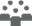 Personal and Social Capability Personal and Social Capability Critical and Creative Thinking 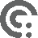 Critical and Creative Thinking Social awareness• Appreciate diverse perspectives • Understand relationshipsSelf-awareness• Understand themselves as learners • Develop reflective practice • Recognise personal qualities and achievements • Recognise emotions Self-management• Develop self-discipline and set goals• Become confident, resilient and adaptable• Express emotions appropriately • Work independently and show initiative • Work collaboratively • Make decisionsSocial management• Make decisions• Develop leadership skills • Communicate effectively • Work collaborativelySocial awareness• Appreciate diverse perspectives • Understand relationshipsSelf-awareness• Understand themselves as learners • Develop reflective practice • Recognise personal qualities and achievements • Recognise emotions Self-management• Develop self-discipline and set goals• Become confident, resilient and adaptable• Express emotions appropriately • Work independently and show initiative • Work collaboratively • Make decisionsSocial management• Make decisions• Develop leadership skills • Communicate effectively • Work collaborativelySocial awareness• Appreciate diverse perspectives • Understand relationshipsSelf-awareness• Understand themselves as learners • Develop reflective practice • Recognise personal qualities and achievements • Recognise emotions Self-management• Develop self-discipline and set goals• Become confident, resilient and adaptable• Express emotions appropriately • Work independently and show initiative • Work collaboratively • Make decisionsSocial management• Make decisions• Develop leadership skills • Communicate effectively • Work collaborativelyInquiring – identifying, exploring and organising information and ideas• Identify and clarify information and ideas • Organise and process information• Pose questions • Imagine possibilities and connect ideas Generating ideas, possibilities and actions• Seek solutions and put ideas into actionReflecting on thinking and processes• Think about thinking (metacognition)•Reflecting on thinking and processes• Reflect on processes• Transfer knowledge into new contextsAnalysing, synthesising and evaluating reasoning and procedures• Apply logic and reasoning • Draw conclusions and design a course of action • Evaluate procedures and outcomesInquiring – identifying, exploring and organising information and ideas• Identify and clarify information and ideas • Organise and process information• Pose questions • Imagine possibilities and connect ideas Generating ideas, possibilities and actions• Seek solutions and put ideas into actionReflecting on thinking and processes• Think about thinking (metacognition)•Reflecting on thinking and processes• Reflect on processes• Transfer knowledge into new contextsAnalysing, synthesising and evaluating reasoning and procedures• Apply logic and reasoning • Draw conclusions and design a course of action • Evaluate procedures and outcomes